					(ตัวอย่าง)				บันทึกข้อความ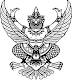 ส่วนราชการ	(ระบุส่วนราชการ/ฝ่าย/งาน)	ที่  ขก ๖๘๐.../.........	     วันที่   	เรื่อง	ขออนุมัติจัดซื้อน้ำดื่มสำหรับเจ้าหน้าที่และผู้มารับบริการ (ประจำเดือนเมษายน-กันยายน ๒๕๖๖)	เรียน  	นายกเทศมนตรีตำบลหนองสองห้อง (ผ่านปลัดเทศบาล, ผอ.กอง/หน.สป.,หน.ฝ่าย..........)		เรื่องเดิม/ต้นเรื่อง		ตามที่เทศบาลตำบลหนองสองห้อง โดย...........(กอง/ฝ่าย/งาน) มีหน้าที่และอำนาจในการจัดบริการสาธารณะและกิจกรรมสาธารณะให้แก่ประชาชนในเขตเทศบาลฯ และที่มาติดต่อราชการ ณ สำนักงานเทศบาลฯ		ข้อเท็จจริง		ในการจัดบริการสาธารณะและกิจกรรมสาธารณะให้แก่ประชาชนในเขตเทศบาลฯ และที่มาติดต่อราชการ ณ สำนักงานเทศบาลฯ จำเป็นต้องจัดหาน้ำดื่มสะอาดเพื่อให้เจ้าหน้าที่ได้บริโภคและให้บริการประชาชนที่มาติดต่อขอรับบริการ เพื่อประโยชน์ของท้องถิ่น		กฎหมาย ระเบียบ และหนังสือสั่งการที่เกี่ยวข้อง		๑.ระเบียบกระทรวงมหาดไทยว่าด้วยการเบิกค่าใช้จ่ายในการบริหารงานขององค์กรปกครองส่วนท้องถิ่น พ.ศ.๒๕๖๒ หมวด ๓ ค่าวัสดุ ข้อ ๑๗ ค่าวัสดุตามหลักการจำแนกประเภทรายจ่ายตามงบประมาณขององค์กรปกครองส่วนท้องถิ่น ให้ผู้บริหารท้องถิ่นเบิกจ่ายเท่าที่จ่ายจริง ตามความจำเป็น เหมาะสม ประหยัด และเพื่อประโยชน์ของทางราชการ		๒.หนังสือกระทรวงมหาดไทย ที่ มท ๐๓๐๗/ว ๒๙๓๖ ลงวันที่ ๑ พฤศจิกายน ๒๕๓๖ เรื่อง การซักซ้อมความเข้าใจเกี่ยวกับการเบิกจ่ายค่าวัสดุ (การเบิกจ่ายเงินค่าวัสดุให้รวมถึงค่าน้ำดื่มสำหรับบริโภค กระดาษชำระ และสบู่ ที่ใช้ในอาคารสำนักงานเพื่อประโยชน์ของท้องถิ่น)		๓.หนังสือคณะกรรมการวินิจฉัยปัญหาการจัดซื้อจัดจ้างและการบริหารพัสดุภาครัฐ ด่วนที่สุด ที่ กค(กวจ)๐๔๐๕.๒/ว ๑๑๙ ลงวันที่ ๗ มีนาคม ๒๕๖๑ เรื่อง แนวทางการปฏิบัติในการดำเนินการจัดหาพัสดุเกี่ยวกับค่าใช้จ่ายในการบริหารงาน ค่าใช้จ่ายในการฝึกอบรม และการประชุมของหน่วยงานของรัฐ ตาราง ๑ รายการเกี่ยวกับค่าใช้จ่ายในการบริหารงานของหน่วยงานของรัฐที่ต้องดำเนินการภายใต้พระราชบัญญัติการจัดซื้อจัดจ้างและการบริหารพัสดุภาครัฐ พ.ศ.๒๕๖๐ รายการลำดับที่ ๑๕ ค่าน้ำดื่ม กรณีวงเงินการจัดซื้อจัดจ้างครั้งหนึ่งไม่เกิน ๑๐,๐๐๐ บาท ให้เจ้าหน้าที่หรือผู้ที่ได้รับมอบหมายดำเนินการจัดซื้อจัดจ้างพัสดุไปก่อน แล้วรีบรายงานของความเห็นชอบ พร้อมด้วยหลักฐานการจัดซื้อจัดจ้างนั้นเสนอต่อหัวหน้าหน่วยงานของรัฐภายใน ๕ วันทำการถัดไป เมื่อหัวหน้าหน่วยงานของรัฐให้ความเห็นชอบแล้ว ให้ถือว่ารายงานของความเห็นชอบดังกล่าวเป็นหลักฐานในการตรวจรับโดยอนุโลม-๒-/ข้อเสนอ...-๒-		ข้อเสนอและพิจารณา		ในการนี้ เพื่อให้การจัดบริการสาธารณะและกิจกรรมสาธารณะให้แก่ประชาชนในพื้นที่เทศบาลฯ และที่มาติดต่อราชการ ณ สำนักงานเทศบาลฯ เป็นไปอย่างมีประสิทธิภาพและเกิดประโยชน์ต่อทางราชการ  จำเป็นต้องจัดหาน้ำดื่มสะอาดเพื่อให้เจ้าหน้าที่ได้บริโภคและให้บริการประชาชนที่มาติดต่อขอรับบริการ  ดังนั้น จึงเรียนมาเพื่อขออนุมัติจัดซื้อน้ำดื่ม ดังนี้		๑.	ขออนุมัติจัดซื้อน้ำดื่มสะอาดสำหรับเจ้าหน้าที่และผู้มารับบริการ ประจำเดือนเมษายน-กันยายน ๒๕๖๖ โดยจะมีการเบิกจ่ายค่าน้ำดื่มเป็นรายเดือน โดยเบิกจ่ายจากเทศบัญญัติงบประมาณรายจ่ายประจำปีงบประมาณ พ.ศ.๒๕๖๖ ของเทศบาลตำบลหนองสองห้อง แผนงาน............................งาน..................................งบดำเนินงาน ค่าวัสดุ ประเภทวัสดุสำนักงาน งบประมาณตั้งไว้..................บาท (..............................................................)		๒.	ขออนุมัติให้...(นาย/นาง/นางสาว)..................ตำแหน่ง.....................................เป็นผู้ที่ได้รับมอบหมายดำเนินการจัดซื้อน้ำดื่มไปก่อน แล้วรีบรายงานของความเห็นชอบ พร้อมด้วยหลักฐานการจัดซื้อเสนอต่อนายกเทศมนตรีภายใน ๕ วันทำการถัดไป และให้ถือว่ารายงานของความเห็นชอบดังกล่าวเป็นหลักฐานในการตรวจรับโดยอนุโลม		จึงเรียนมาเพื่อโปรดพิจารณาอนุมัติ								(...............................)							       .............(ตำแหน่ง).............ความเห็นของหัวหน้าฝ่าย..............................................................................................................................................................................								(...............................)							       .............(ตำแหน่ง).............ความเห็นของหัวหน้าสำนักปลัดเทศบาล/ผอ.กอง..............................................................................................................................................................................								(...............................)							       .............(ตำแหน่ง).............ความเห็นของปลัดเทศบาล..............................................................................................................................................................................								(...............................)							       .............(ตำแหน่ง).............คำสั่งของนายกเทศมนตรี		อนุมัติตามเสนอ และให้ดำเนินการตามระเบียบต่อไป		ไม่อนุมัติ  เนื่องจาก................................................................................................................								(นายศักดิ์สิทธิ์  ถิรทัฬหกุล)							    นายกเทศมนตรีตำบลหนองสองห้อง				บันทึกข้อความส่วนราชการ	(ระบุส่วนราชการ/ฝ่าย/งาน)	ที่  ขก ๖๘๐.../.........	     วันที่   	เรื่อง	รายงานขอความเห็นชอบการจัดซื้อน้ำดื่มสำหรับเจ้าหน้าที่และผู้มารับบริการ ประจำเดือน.........................	และขออนุมัติเบิกจ่ายเงิน	เรียน  	นายกเทศมนตรีตำบลหนองสองห้อง (ผ่านปลัดเทศบาล, ผอ.กอง/หน.สป.,หน.ฝ่าย..........)		เรื่องเดิม/ต้นเรื่อง		ตามบันทึกข้อความที่.........(อ้างเลชที่บันทึกขออนุมัติ)............ลงวันที่.......(ตามบันทึกขออนุมัติ).........งาน............................................. ได้รับอนุมัติให้ดำเนินการจัดซื้อน้ำดื่มสำหรับเจ้าหน้าที่และผู้มารับบริการ ประจำเดือนเมษายน-กันยายน ๒๕๖๖  เพื่อให้เจ้าหน้าที่ได้บริโภคและให้บริการประชาชนที่มาติดต่อขอรับบริการ เพื่อประโยชน์ของท้องถิ่น และได้มอบหมายให้...(นาย/นาง/นางสาว)............................... ตำแหน่ง........................
เป็นผู้ดำเนินการจัดซื้อ นั้น		ข้อเท็จจริง		งาน......................................................... ได้ดำเนินการจัดซื้อน้ำดื่มสำหรับเจ้าหน้าที่และผู้มารับบริการ ประจำเดือน....................................... เรียบร้อยแล้ว โดยมีรายละเอียดตามเอกสารแนบ ดังนี้		-จัดซื้อน้ำดื่ม จำนวน.....ถัง จากร้าน........................................... ดังรายละเอียดปรากฏตามใบส่งของ/ใบแจ้งหนี้ เลขที่......ลงวันที่.......................................................  จำนวนเงิน...............บาท (................................................)		กฎหมาย ระเบียบ และหนังสือสั่งการที่เกี่ยวข้อง		๑.ระเบียบกระทรวงมหาดไทยว่าด้วยการเบิกค่าใช้จ่ายในการบริหารงานขององค์กรปกครองส่วนท้องถิ่น พ.ศ.๒๕๖๒ หมวด ๓ ค่าวัสดุ ข้อ ๑๗ ค่าวัสดุตามหลักการจำแนกประเภทรายจ่ายตามงบประมาณขององค์กรปกครองส่วนท้องถิ่น ให้ผู้บริหารท้องถิ่นเบิกจ่ายเท่าที่จ่ายจริง ตามความจำเป็น เหมาะสม ประหยัด และเพื่อประโยชน์ของทางราชการ		๒.หนังสือกระทรวงมหาดไทย ที่ มท ๐๓๐๗/ว ๒๙๓๖ ลงวันที่ ๑ พฤศจิกายน ๒๕๓๖ เรื่อง การซักซ้อมความเข้าใจเกี่ยวกับการเบิกจ่ายค่าวัสดุ (การเบิกจ่ายเงินค่าวัสดุให้รวมถึงค่าน้ำดื่มสำหรับบริโภค กระดาษชำระ และสบู่ ที่ใช้ในอาคารสำนักงานเพื่อประโยชน์ของท้องถิ่น)		๓.หนังสือคณะกรรมการวินิจฉัยปัญหาการจัดซื้อจัดจ้างและการบริหารพัสดุภาครัฐ ด่วนที่สุด ที่ กค(กวจ)๐๔๐๕.๒/ว ๑๑๙ ลงวันที่ ๗ มีนาคม ๒๕๖๑ เรื่อง แนวทางการปฏิบัติในการดำเนินการจัดหาพัสดุเกี่ยวกับค่าใช้จ่ายในการบริหารงาน ค่าใช้จ่ายในการฝึกอบรม และการประชุมของหน่วยงานของรัฐ ตาราง ๑ รายการเกี่ยวกับค่าใช้จ่ายในการบริหารงานของหน่วยงานของรัฐที่ต้องดำเนินการภายใต้พระราชบัญญัติการจัดซื้อจัดจ้างและการบริหารพัสดุภาครัฐ พ.ศ.๒๕๖๐ รายการลำดับที่ ๑๕ ค่าน้ำดื่ม กรณีวงเงินการจัดซื้อจัดจ้างครั้งหนึ่งไม่เกิน ๑๐,๐๐๐ บาท ให้เจ้าหน้าที่หรือผู้ที่ได้รับมอบหมายดำเนินการจัดซื้อจัดจ้างพัสดุไปก่อน แล้วรีบรายงานของความเห็นชอบ พร้อมด้วยหลักฐานการจัดซื้อจัดจ้างนั้นเสนอต่อหัวหน้าหน่วยงานของรัฐภายใน ๕ วันทำการถัดไป เมื่อหัวหน้าหน่วยงานของรัฐให้ความเห็นชอบแล้ว ให้ถือว่ารายงานของความเห็นชอบดังกล่าวเป็นหลักฐานในการตรวจรับโดยอนุโลม-๒-/ข้อเสนอ...-๒-		ข้อเสนอและพิจารณา		ควรเห็นชอบการจัดซื้อน้ำดื่มสำหรับเจ้าหน้าที่และผู้มารับบริการ ประจำเดือน.......................พร้อมด้วยหลักฐานการจัดซื้อในครั้งนี้  และให้ถือว่ารายงานของความเห็นชอบดังกล่าวเป็นหลักฐานในการตรวจรับโดยอนุโลม และขออนุมัติเบิกจ่ายเงินค่าจัดซื้อน้ำดื่มดังกล่าว จำนวน.......................บาท (............................)โดยเบิกจ่ายจากเทศบัญญัติงบประมาณรายจ่ายประจำปีงบประมาณ พ.ศ.๒๕๖๖ ของเทศบาลตำบลหนองสองห้อง แผนงาน............................งาน..................................งบดำเนินงาน ค่าวัสดุ ประเภทวัสดุสำนักงาน งบประมาณตั้งไว้..................บาท (..............................................................)		จึงเรียนมาเพื่อโปรดพิจารณา								(...............................)							       .............(ตำแหน่ง).............ความเห็นของหัวหน้าฝ่าย..............................................................................................................................................................................								(...............................)							       .............(ตำแหน่ง).............ความเห็นของหัวหน้าสำนักปลัดเทศบาล/ผอ.กอง..............................................................................................................................................................................								(...............................)							       .............(ตำแหน่ง).............ความเห็นของปลัดเทศบาล..............................................................................................................................................................................								(...............................)							       .............(ตำแหน่ง).............คำสั่งของนายกเทศมนตรี		เห็นชอบ และให้ดำเนินการตามระเบียบต่อไป		ไม่เห็นชอบ  เนื่องจาก.............................................................................................................								(นายศักดิ์สิทธิ์  ถิรทัฬหกุล)							    นายกเทศมนตรีตำบลหนองสองห้อง				บันทึกข้อความส่วนราชการ	เทศบาลตำบลหนองห้อง	ที่  ขก ๖๘๐๑/ว.	     วันที่  ๕ เมษายน ๒๕๖๖	เรื่อง	ซักซ้อมการจัดซื้อน้ำดื่มสำหรับเจ้าหน้าที่และผู้มารับบริการ	เรียน  	รองปลัดเทศบาล/หัวหน้าสำนักปลัดเทศบาล/ผู้อำนวยการกองทุกกอง		เรื่องเดิม/ต้นเรื่อง		ตามหนังสือคณะกรรมการวินิจฉัยปัญหาการจัดซื้อจัดจ้างและการบริหารพัสดุภาครัฐ ด่วนที่สุด ที่ กค(กวจ)๐๔๐๕.๒/ว ๑๑๙ ลงวันที่ ๗ มีนาคม ๒๕๖๑ เรื่อง แนวทางการปฏิบัติในการดำเนินการจัดหาพัสดุเกี่ยวกับค่าใช้จ่ายในการบริหารงาน ค่าใช้จ่ายในการฝึกอบรม และการประชุมของหน่วยงานของรัฐ ตาราง ๑ รายการเกี่ยวกับค่าใช้จ่ายในการบริหารงานของหน่วยงานของรัฐที่ต้องดำเนินการภายใต้พระราชบัญญัติการจัดซื้อจัดจ้างและการบริหารพัสดุภาครัฐ พ.ศ.๒๕๖๐ รายการลำดับที่ ๑๕ ค่าน้ำดื่ม กรณีวงเงินการจัดซื้อจัดจ้างครั้งหนึ่งไม่เกิน ๑๐,๐๐๐ บาท ถือเป็นการจัดซื้อจัดจ้างในวงเงินเล็กน้อย  จึงได้กำหนดวิธีปฏิบัติโดยให้ยกเว้นการปฏิบัติตามระเบียบกระทรวงการคลังว่าด้วยการจัดซื้อจัดจ้างและการบริหารพัสดุภาครัฐ พ.ศ.๒๕๖๐ ข้อ ๒๒ วรรคหนึ่ง และกำหนดแนวทางการปฏิบัติโดยให้เจ้าหน้าที่หรือผู้ที่ได้รับมอบหมายดำเนินการจัดซื้อจัดจ้างพัสดุไปก่อน แล้วรีบรายงานของความเห็นชอบ พร้อมด้วยหลักฐานการจัดซื้อจัดจ้างนั้นเสนอต่อหัวหน้าหน่วยงานของรัฐภายใน ๕ วันทำการถัดไป เมื่อหัวหน้าหน่วยงานของรัฐให้ความเห็นชอบแล้ว ให้ถือว่ารายงานของความเห็นชอบดังกล่าวเป็นหลักฐานในการตรวจรับโดยอนุโลม เพื่อให้การจัดซื้อจัดจ้างพัสดุวงเงินเล็กน้อยตามรายการที่กำหนด เป็นไปด้วยความสะดวก รวดเร็ว และลดขั้นตอนในการดำเนินการ 		ข้อเท็จจริง		ในระยะที่ผ่านมา การจัดซื้อน้ำดื่มสำหรับเจ้าหน้าที่และผู้มารับบริการของแต่ละส่วนราชการ ยังดำเนินการตามกระบวนการตามระเบียบกระทรวงการคลังว่าด้วยการจัดซื้อจัดจ้างและการบริหารพัสดุภาครัฐ พ.ศ.๒๕๖๐ ตั้งแต่การบันทึกขออนุมัติ แล้วส่งเรื่องให้งานพัสดุและทรัพย์สิน กองคลัง ดำเนินการจัดทำเอกสารรายงานขอซื้อขอจ้าง ใบสั่งซื้อ  ใบตรวจรับพัสดุ และเอกสารประกอบอื่นๆ ไปจนถึงการจัดทำฎีกาเบิกจ่ายเงิน  โดยที่การจัดซื้อน้ำดื่มในแต่ละครั้งนั้นมีวงเงินเล็กน้อย ทำให้เกิดภาระทางเอกสารและการใช้ดุลพินิจของผู้บริหารในการลงนามในเอกสารต่างๆ 		กฎหมาย ระเบียบ และหนังสือสั่งการที่เกี่ยวข้อง		๑.ระเบียบกระทรวงมหาดไทยว่าด้วยการเบิกค่าใช้จ่ายในการบริหารงานขององค์กรปกครองส่วนท้องถิ่น พ.ศ.๒๕๖๒ หมวด ๓ ค่าวัสดุ ข้อ ๑๗ ค่าวัสดุตามหลักการจำแนกประเภทรายจ่ายตามงบประมาณขององค์กรปกครองส่วนท้องถิ่น ให้ผู้บริหารท้องถิ่นเบิกจ่ายเท่าที่จ่ายจริง ตามความจำเป็น เหมาะสม ประหยัด และเพื่อประโยชน์ของทางราชการ		๒.หนังสือกระทรวงมหาดไทย ที่ มท ๐๓๐๗/ว ๒๙๓๖ ลงวันที่ ๑ พฤศจิกายน ๒๕๓๖ เรื่อง การซักซ้อมความเข้าใจเกี่ยวกับการเบิกจ่ายค่าวัสดุ (การเบิกจ่ายเงินค่าวัสดุให้รวมถึงค่าน้ำดื่มสำหรับบริโภค กระดาษชำระ และสบู่ ที่ใช้ในอาคารสำนักงานเพื่อประโยชน์ของท้องถิ่น)-๒-/๓.หนังสือ...-๒-		๓.หนังสือคณะกรรมการวินิจฉัยปัญหาการจัดซื้อจัดจ้างและการบริหารพัสดุภาครัฐ ด่วนที่สุด ที่ กค(กวจ)๐๔๐๕.๒/ว ๑๑๙ ลงวันที่ ๗ มีนาคม ๒๕๖๑ เรื่อง แนวทางการปฏิบัติในการดำเนินการจัดหาพัสดุเกี่ยวกับค่าใช้จ่ายในการบริหารงาน ค่าใช้จ่ายในการฝึกอบรม และการประชุมของหน่วยงานของรัฐ ตาราง ๑ รายการเกี่ยวกับค่าใช้จ่ายในการบริหารงานของหน่วยงานของรัฐที่ต้องดำเนินการภายใต้พระราชบัญญัติการจัดซื้อจัดจ้างและการบริหารพัสดุภาครัฐ พ.ศ.๒๕๖๐ รายการลำดับที่ ๑๕ ค่าน้ำดื่ม กรณีวงเงินการจัดซื้อจัดจ้างครั้งหนึ่งไม่เกิน ๑๐,๐๐๐ บาท ให้เจ้าหน้าที่หรือผู้ที่ได้รับมอบหมายดำเนินการจัดซื้อจัดจ้างพัสดุไปก่อน แล้วรีบรายงานของความเห็นชอบ พร้อมด้วยหลักฐานการจัดซื้อจัดจ้างนั้นเสนอต่อหัวหน้าหน่วยงานของรัฐภายใน ๕ วันทำการถัดไป เมื่อหัวหน้าหน่วยงานของรัฐให้ความเห็นชอบแล้ว ให้ถือว่ารายงานของความเห็นชอบดังกล่าวเป็นหลักฐานในการตรวจรับโดยอนุโลม		ข้อเสนอและพิจารณา		เพื่อให้การจัดซื้อจัดจ้างรายการค่าใช้จ่ายตามหนังสือคณะกรรมการวินิจฉัยปัญหาการจัดซื้อจัดจ้างและการบริหารพัสดุภาครัฐ ด่วนที่สุด ที่ กค(กวจ)๐๔๐๕.๒/ว ๑๑๙ ลงวันที่ ๗ มีนาคม ๒๕๖๑ เรื่อง แนวทางการปฏิบัติในการดำเนินการจัดหาพัสดุเกี่ยวกับค่าใช้จ่ายในการบริหารงาน ค่าใช้จ่ายในการฝึกอบรม และการประชุมของหน่วยงานของรัฐ  (หนังสือ ว.๑๑๙) ตาราง ๑ โดยเฉพาะค่าน้ำดื่ม เป็นไปตามเจตนารมณ์ที่จะจะให้เป็นไปด้วยความสะดวก รวดเร็ว และลดขั้นตอนในการดำเนินการ รวมทั้ง ลดภาระทางเอกสารและการใช้ดุลพินิของผู้บริหารในการลงนามในเอกสารต่างๆ จึงขอซักซ้อมให้ทุกส่วนราชการถือปฏิบัติตามหนังสือ 
ว.๑๑๙ โดยใช้แนวทางการจัดทำเอกสารตามบันทึกข้อความตัวอย่างตามที่แนบมาพร้อมนี้ ตั้งแต่บัดนี้
เป็นต้นไป		จึงเรียนมาเพื่อทราบและถือปฏิบัติ								(นายวสันต์  บุญหล้า)							   ปลัดเทศบาลตำบลหนองสองห้อง